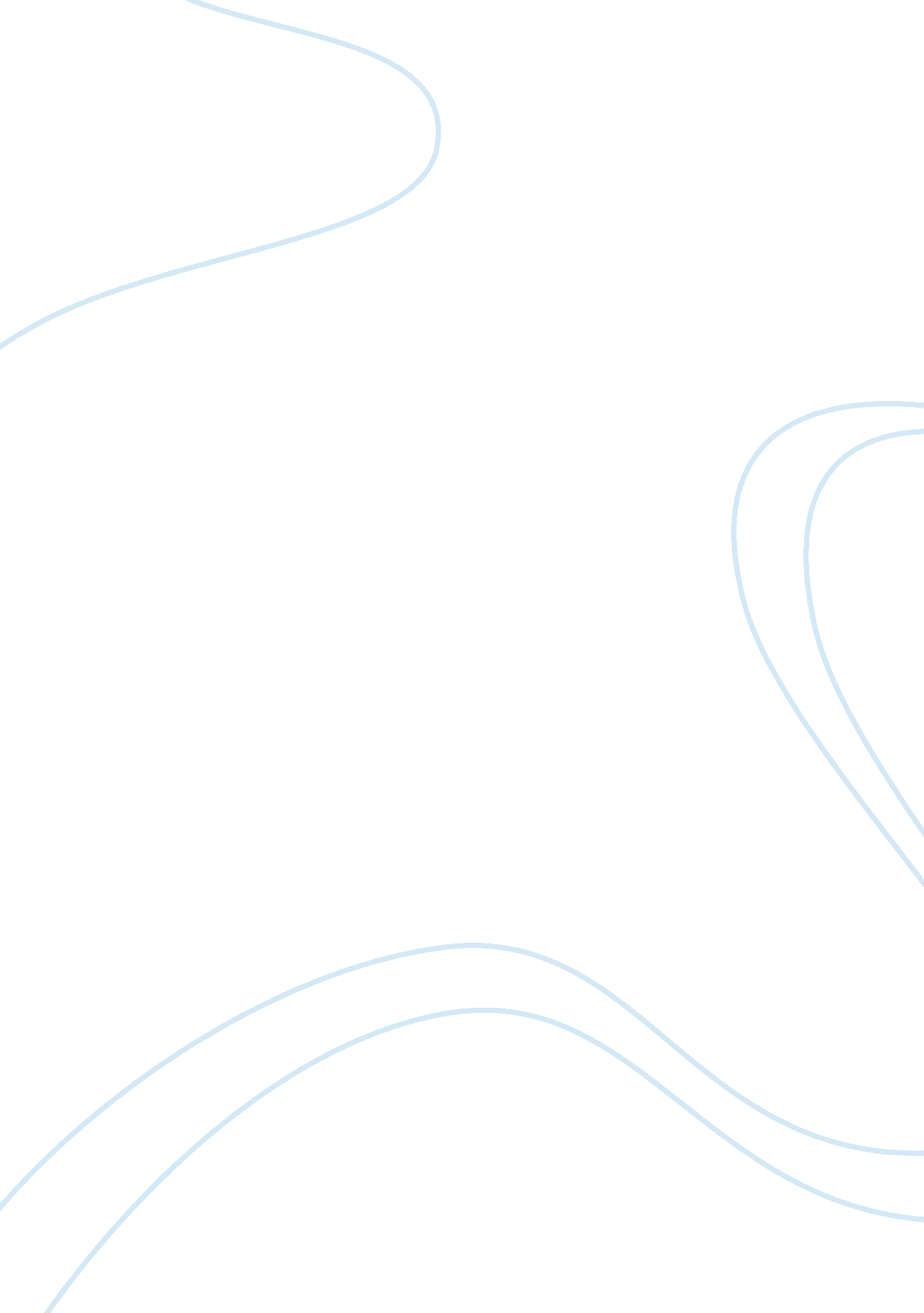 Business ethicsBusiness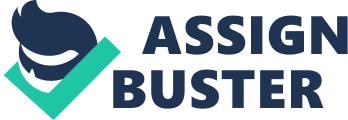 Human resource issue In this case, an ethical dilemma that arises is limited access to sensitive informationthat will lead to a smooth running of the committee, examine the suggestions and create the approach on how to effectively reward good employee idea. The first cause of action that I will take is to compel the chairperson to disclose the proceedings of the previous meetings that were held without my knowledge. 
The advantage of disclosing such information is for transparency so that everyone in the committee is aware of the necessary steps that are being taken in the decision process. Additionally, it is one of the protocols of corporate principles and, therefore, failure to do so will lead to an unsound decision as it will be inconsistent with the principles. 
The second cause of action is to demand the disclosure of all reports and various programs whether they are just drafts or they are final for all the committee members to have a look at them. The advantage is that all the members who might not have had access to such information can have hence been aware of the information at hand. Conversely, the information that is supposed to be kept secret to the committee can be displayed hence violating the principle of confidentiality. 
Conflict of interest 
In this scenario, I will not accept the offer of being bought lunch for the gratitude of all my effort from the senior account executive. The merit of taking such cause of action is because the acceptance if such will in some way act as a bribe and hence breaching the principle of objectivity. However, the decline of the offer will lead to the loss of my lunch that I was to receive. 
The alternative cause of action that I can take is the termination of the deal due to time lapse. It can be well-known that time is of the essence in such a deal, and any delay can lead to the termination of such a contract. The advantage of this action is that it will lead to limited wastage of time and enabling as to perform other important professional functions. Conversely, the action can lead to loss of promotion and lunch courtesy of gratitude for our efforts. 
Customer contingence 
The cause of action that I will take here is to take the respective milk from the supplier then check the serial number against that of the newspaper. If found to be the one listed in the newspaper, I will subject to contamination test. I will address the issue to the manager for necessary actions to be taken if found defective. The advantage of this action is to ascertain whether the allegations that are put in the newspaper are true or false. Nevertheless, the action is a bit tedious, time-consuming and expensive as it will require emergency supplies. 
An alternative cause of action is to conceal newspaper information that addresses the issue of milk contamination and allow normal operations of the restaurant. The merit of this cause of action is that it will save time and the money that could be used to secure emergency milk supplies. 
The disadvantage is that the action will lead to loss of profits as customers will shy away once they discover the defectiveness of the products and consequently, the collapse of the business. 
Use of corporate resources issue 
The first cause of action is to compel the department secretary to disclose the receipt by the accountant that clearly shows by a bill for the dinner they allege I ate at posh L. A restaurant. This action will display the transparency of whether I attended and ate or not. On the other hand, the process will consume time hence delay in the finalizing the expense report. 
The alternative cause of action that I will take in this dilemma is to call Pat Brown to come and ascertain that indeed she is the one who paid the bill for dinner for 20 customers and other Red Co. employees. This action will account for such expense and enable the department secretary to explain the fraud of such funds and consequently take necessary actions to those who committed such deliberate errors. On the contrary, the action is tedious, and identification of such frauds is difficult if not impossible. 